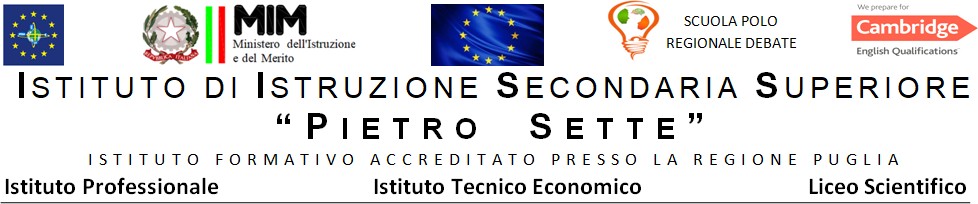 PROGRAMMA DISCIPLINARE a.s. 2023/2024Materia: STORIADocente: ROCCO DITURIClasse: 5ALS Libri di testo: Castronovo V., Dal tempo alla storia (voll. 2-3), La Nuova ItaliaARGOMENTI SVOLTI PRIMA DEL 15 MAGGIOL’Italia dopo il 1848: l’assetto politico, le condizioni economiche. La figura di Camillo Cavour, la nascita della Società Nazionale.La Seconda Guerra di Indipendenza: gli accordi di Plombières, la spedizione dei Mille, i plebisciti e la proclamazione del Regno. L’Italia unita e la situazione sociale ed economica. I governi della Destra storica: l’unificazione legislativa, l’ordinamento amministrativo, i provvedimenti in materia di fisco e istruzione, la lotta al brigantaggio.La Terza Guerra di indipendenza: l’acquisizione del Veneto, l’ingresso a Roma. Le “guarentigie” e il Non Expedit.La seconda rivoluzione industriale: il contributo della scienza all’industrializzazione. Ferro, acciaio ed elettricità. La grande depressione e il protezionismo, la nascita dei “cartelli” e dei monopoli. La borghesia e la sua ideologia.La Seconda Internazionale: le rivendicazioni degli operai e dei braccianti, la nascita dei sindacati in Europa e negli Stati Uniti. I primi scioperi.Nuovi equilibri e tensioni: nazionalismo e imperialismo.I governi della Sinistra storica: le riforme sociali, la politica coloniale. Il movimento operaio in Italia e la nascita del Partito Socialista. La crisi di fine secolo e la morte di Umberto I.La crescita economica tra fine ‘800 e primo ‘900. Le trasformazioni nella produzione industriale: innovazione tecnologica e organizzazione “scientifica” del lavoro. Taylor e Ford. Le rivendicazioni sindacali e la legislazione sociale in Italia e in Europa.L’età giolittiana: il rapporto con i socialisti e i caratteri del “sistema” giolittiano. Lo sviluppo dell’economia italiana e gli squilibri Nord-Sud. La riforma elettorale, le avventure coloniali, il “patto Gentiloni” e gli scioperi.L’attentato di Sarajevo e lo scoppio della Prima Guerra Mondiale. Gli schieramenti belligeranti, la posizione dell’Italia, le tappe del conflitto, l’epilogo. I trattati di pace e la nascita della Società delle Nazioni. Il nuovo assetto dell’Europa.La rivoluzione in Russia: la caduta dello Zar, il Governo provvisorio, la Rivoluzione d’ottobre. Lenin e la NEP.La Repubblica di Weimar in Germania, l’Italia del “biennio rosso”.Il movimento fascista: lo squadrismo, i Fasci di combattimento, la Marcia su Roma. Le tappe dell’affermazione di Mussolini, dal 1919 al 1922. Mussolini al governo: la Legge acerbo, il delitto Matteotti, i Patti Lateranensi, la riforma Gentile, le “Leggi Fascistissime”. L’antifascismo tra esilio e clandestinità. La propaganda, la politica estera e coloniale, la politica economica (dirigismo e autarchia). L’infamia delle leggi razziali.La crisi del 1929 e il “New Deal”. La visione di J. M. Keynes.La nascita dell’URSS: la morte di Lenin e l’affermazione di Stalin. Stalin al potere: collettivizzazione, “piani quinquennali”, terrore.La Germania nazista: la fine di Weimar, l’ascesa al potere di Hitler, la nascita del Terzo Reich. L’ideologia nazista, la struttura totalitaria del Reich, l’antisemitismo.ARGOMENTI DA SVOLGERE DOPO IL 15 MAGGIOLa guerra civile spagnola. L’Asse Roma-Berlino, l’Anschluss, l’invasione della Cecoslovacchia, il patto d’Acciaio e il patto Molotov-Ribbentrop.La Seconda Guerra Mondiale.La Resistenza.L’olocausto del popolo ebraico.La fine della Seconda Guerra Mondiale. La resa di Germania e Giappone. I trattati.Santeramo in Colle, 10/06/24						Il docente ______________________________									Gli alunni									_____________________________									_____________________________									_____________________________